                            Rutherglen Bowling Club Inc.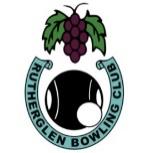 Executive Committee Meeting MinutesJanuary 13th, 2020Meeting Opened:	7.00 pmPresent:	Jan Widdop, John Ross, Ross Rankin, Barbara McCleave, John Crossman, John Fisher, Chris LangdonApologies:      	                        Moved: Jan        Seconded: John C.                   That apologies be accepted. Cd.Minutes:President Ross asked those present if they had read the Minutes and if they were a true account of the previous meeting.Moved: Barbara, seconded: John F That the Minutes as presented are accepted. Cd.Business arising from the Minutes:Barbara presented a proposal for the purchase of a new computer and printer. After considerable discussion, it was Moved by John F. Seconded John C. That the computer and printer be purchased as per the quote presented Cd.Financial Report:President Ross called on the Treasurer to present the financial report for the previous month.  		Barbara tabled her report, which revealed a healthy balance.Moved: Barbara, Seconded: John F. That the Financial Report as presented be accepted. Cd.Business Arising from the Report:John presented a draft change to the regulations which revealed some errors. John to table amended document next meeting. Barbara reported that there were three businesses who have not paid for the advertising in the syllabus. Moved Barbara. Seconded Jan. Cd Correspondence:The Secretary presented the following Correspondence received and sent for the month:Inwards Correspondence:	The following was received throughout the month:An email was received from John Smith cancelling their planned visitation.An enquiry was received from Ben Payne of Nestle requesting a bowls night on the 19th March. He has offered to pay $200 instead of the usual $5 per head for bowls. They will require the bar.Outwards Correspondence:The following was the outgoing correspondence for the month:An interstate transfer for Jessica Cousley to Western Creek ACT was sent to Bowls Victoria.An invitation was sent to Steve Jones for the Rotary Club to have their usual Bowls and BBQ night.An invitation was sent to Bev Reichman to hold their group function on Monday nights.Had phone conversations and sent emails to John Smith of the North Queensland Bowlers Tour group to organise their Visitation An email was sent to the secretary of O&M Region and John Fisher entering our Club champions in the champion of champions. Moved: John C. Seconded: Jan. That the correspondence as presented be accepted.		Cd.Business Arising from Correspondence: NilReports:	The following reports were tabled and presented:Greens Report:Report tabled:Match Sub-CommitteeThe minutes of the January meeting were discussed in depth, Ross to discuss with Glenice.Catering Sub-Committee:All went well for the tournament.Tournament Report:Given problems with weather, the events that could be run went very well. Tuesday was a huge success. All players enjoyed themselves. It was agreed that we as a committee need to implement a suitable strategy for future years, given the problems with temperature that we have encountered in the past two years.Bar Report:Report tabled.        Grounds Report:Concrete to be poured tomorrow. Moved John Seconded Jan. Cd.Weekend Pennant Report:NilMid-week Pennant Report:Nil.Moved: Jan Seconded: Barbara that all reports be accepted. CDGeneral Business:	President Ross asked those present for any issues to be raised:Barbara: raised her concerns, given Graeme’s health problems, if we need to search for an alternative auditor. Considerable discussion took place on the subject. As there is no legal requirement to have our books audited, it was Moved by Jan Seconded by John C. That the club will not pay an auditor. Cd. Chris: Business House Fours to be 29th January, it was agreed that we seek teams and give some thought to a nightly fan of the cards. John R to send out new flyers with the correct date.Jan: Suggested that we increase the proceeds of the raffle for the fire appeal to $500. Moved by Jan Seconded by Barbara Cd. It was agreed that we discuss which entity we will donate to next meeting.Ross: Letters of thanks to be sent to John and Jan Fisher and Lynne Scown and her committee for their tireless work over the tournament. A letter of thanks to  be sent to Bryan McCleave for his valuable input into the purchase and set up of the new computer and printer Meeting Closed: 9.15 pm	Next Meeting:	7:00 pm	Monday 10th. February 2020